Распорядиться материнским капиталом на обучение детей стало проще21 октября 2020г.,  	с. ЧугуевкаС 2010 года более 1,2 млрд. рублей направили приморцы из средств материнского капитала на образование детей. Напомним, средствами материнского капитала можно оплатить учебу в ВУЗе, колледже, автошколе, проживание в общежитии, которое предоставляет учебное заведение обучающимся на период обучения, содержание ребенка (детей) в детском саду, в том числе и частном. Чтобы использовать средства материнского капитала на получение высшего или  среднего специального образования необходимо, чтобы ребенку, в связи с появлением которого возникло  право на капитал, исполнилось 3 года. На дату начала обучения ребенок не должен быть старше 25 лет, а учебная организация должна находиться в России и иметь лицензию на оказание образовательных услуг.Исключением является дошкольное образование. Использовать материнский капитал по этому направлению можно сразу после рождения ребенка. В текущем году Пенсионный фонд упростил процедуру распоряжения средствами материнского капитала на образование детей. Чтобы родители могли быстрее и проще распорядиться материнским капиталом на эти цели, региональные отделения ПФР заключают Соглашения об информационном обмене с учебными заведениями по всей стране. После заключения Соглашения необходимую информацию о договоре на оказание платных услуг ПФР запросит в учебном заведении сам. Владельцу капитала остается только подать заявление на распоряжение средствами МСК в электронном виде в Личном кабинете на сайте ПФР или портале госуслуг.Список образовательных учреждений, с которыми заключены такие соглашения, можно найти на сайте ПФР. Список заведений, обменивающихся информацией с фондом, будет ежемесячно пополняться. Всего планируется заключить более полутора тысяч соглашений с учебными заведениями по всей стране.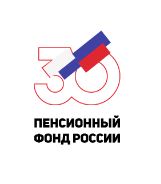  ГОСУДАРСТВЕННОЕ УЧРЕЖДЕНИЕ – УПРАВЛЕНИЕ ПЕНСИОННОГО ФОНДАРОССИЙСКОЙ ФЕДЕРАЦИИ ПО ЧУГУЕВСКОМУ РАЙОНУ ПРИМОРСКОГО КРАЯ